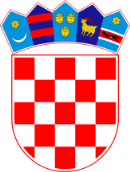 REPUBLIKA HRVATSKASISAČKO-MOSLAVAČKA ŽUPANIJAOPĆINA MAJUROPĆINSKA NAČELNICAKLASA: 370-02/21-01/01URBROJ: 2176/14-03-20-2Majur, 20. prosinca 2021. godineNa temelju točke 7.1. Programa mjera za poticanje rješavanja stambenog pitanja mladih obitelji na području općine Majur („Službene novine Općine Majur“ broj 10/20)  općinska načelnica Općine Majur objavljuje sljedećiJAVNI POZIVmladim obiteljima za dostavu prijava za financijsku pomoć u rješavanju stambenog pitanja na području Općine Majur za 2021. godinu1. PREDMET JAVNOG POZIVAPredmet javnog poziva je pomoć stanovnicima Općine Majur u rješavanju stambenog pitanja s ciljem zadržavana postojećeg, povratak iseljenog i naseljavanje mlađeg stanovništva na području Općine Majur.Predmet javnog poziva je podnošenje prijava mladih obitelji za ostvarenje financijske pomoći/subvencije u okviru Programa mjera za poticanje rješavanja stambenog pitanja na području Općine Majur, za 2021. godinu:1. Financijska pomoć za kupnju građevinskog zemljišta ili stambenog objekta na području Općine MajurFinancijska pomoć se može odobriti podnositelju zahtjeva, koji kupi građevinsko zemljište ili stambeni objekt (kuću ili stan) na području Općine Majur i to isključivo radi kupnje nekretnine stjecanjem vlasništva nad istom, a kojom po prvi puta rješava svoje stambeno pitanje. Bitan preduvjet korištenja ove mjere da podnositelj zahtjeva i njegov bračni drug, nisu do 2021. godine bili vlasnici/suvlasnici neke nekretnine (stambenog ili poslovnog prostora) na području Republike Hrvatske ili da istu nisu prodali, darovali ili na bilo koji drugi način otuđili.  Podnositelj zahtjeva, koji je kupio građevinsko zemljište  ili stambeni objekt na području Općine Majur i kupovinom postao njegovim vlasnikom tijekom 2021. godine može ostvariti pomoć za kupnju građevinskog zemljišta ili stambenog objekta na ime subvencije kupoprodajne cijene do iznosa 50%, a maksimalno do iznosa od 15.000,00 kuna, na temelju valjano zaključenog kupoprodajnog ugovora. Ugovorena kupoprodajna cijena utvrđuje se na temelju kupoprodajnog ugovora, sklopljenog tijekom 2021. godine, te potpisanog i ovjerenog kod javnog bilježnika. Valjanim prijaviteljem smatra se i podnositelj koji je kupovinom građevinskog zemljišta ili stambenog objekta postao suvlasnik na kupljenoj nekretnini zajedno sa svojim bračnim drugom, u jednakim suvlasničkim udjelima. Za suvlasnički dio suvlasnik mora priložiti izjavu kojom potvrđuje da je suglasan i upoznat sa podnošenjem prijave za korištenje ove mjere. Financijska pomoć je jednokratna po mladoj obitelji i ne može se kombinirati s ostalim mjerama iz ovog Programa.Podnositelj zahtjeva kojem je odobrena financijska pomoć za kupnju stambenog objekta na području Općine Majur i time postao korisnikom ove mjere, dužan je sebe i članove svoje obitelji prijaviti na adresi kupljenog stambenog objekta u roku 6 mjeseci od zaključenja Ugovora o dodjeli financijske pomoći/subvencije te je korisnik mjere dužan zadržati to prebivalište sljedećih 10 godina. Podnositelj zahtjeva kojem je odobrena financijska pomoć za kupnju građevinskog zemljišta na području Općine Majur i time postao korisnikom ove mjere, dužan je u roku od 12 mjeseci od dana potpisivanja Ugovora o dodjeli financijske pomoći/subvencije dostaviti dokaz o početku izgradnje stambenog objekta te sebe i članove svoje obitelji prijaviti na adresi izgrađenog stambenog objekta u roku 36 mjeseci od dana prijave početka građenja stambenog objekta i zadržati to prebivalište sljedećih 10 godina. Podnositelj zahtjeva, odnosno korisnik ovog Programa dužan je, po učinjenom, dostaviti tražene potvrde/uvjerenja o prebivalištu za sebe i članove svoje obitelji u Općinu Majur. Korisnik ove mjere dužan je prilikom potpisivanja Ugovora za dodjelu financijske pomoći/subvencije dostaviti instrument osiguranja u obliku ovjerene bjanko zadužnice na iznos koji pokriva iznos odobrene financijske pomoći koji iznos je uvećan za eventualne troškove prisilne naplate, u korist Općine Majur. Instrument osiguranja se aktivira u slučaju:da podnositelj zahtjeva odnosno korisnik mjere ne prijavi svoje prebivalište i prebivalište članova svoje obitelj u propisanim rokovima,ne izvršava ili ne izvrši obveze iz Ugovora za dodjelu financijske pomoćiukoliko korisnik ne zadrži prebivalište u roku određenom ovim Programomukoliko podnositelj postupa protivno smislu Javnog poziva koji će se raspisati po ovom Programuukoliko korisnik otuđi, proda ili daruje nekretninu za čiju kupovinu je primio financijsku pomoć/subvenciju u roku određenom ovim Programom.Korisnik programa koji je vlasnik kupljene nekretnine ili suvlasnik sa svojim bračnim drugom ne smije iz svog vlasništva otuđiti, prodati ili darovati kupljenu nekretninu za čiju kupovinu je primio financijsku pomoć u roku od 10 godina od dana od kada je Korisnik prvi puta prijavio svoje prebivalište i prebivalište članova svoje obitelji na adresi nekretnine za čiju kupovinu je primio financijsku pomoć. Ukoliko Korisnik programa otuđi nekretninu iz svog vlasništva u gore navedenom roku, Ugovor za dodjelu financijske pomoći/subvencije smatrat će se raskinutim te će Korisnik biti u obvezi izvršiti povrat dodijeljene financijske pomoći u cjelokupnom iznosu Općini Majur. Neiskorištena bjanko zadužnica dostavljena kao instrument osiguranja Mjere 1. iz ovog Programa, vraća se po proteku 10 godina od dana od kada je Korisnik prvi puta prijavio svoje prebivalište i prebivalište članova svoje obitelji na adresi nekretnine za čiju kupovinu je primio financijsku pomoć/subvenciju i pod uvjetom urednog ispunjenja svih obveza iz Ugovora i ovog Programa.Korisnik je dužan u razdoblju od 10 godina od prijave na adresi kupljene nekretnine (u rokovima ranije navedenim), svake godine u prosincu u razdoblju od 01.12. do 31.12. dostaviti Općini Majur potvrdu/uvjerenje prebivalištu, koje ne smije biti stariji od 30 dana, da prebiva na adresi nekretnine čija je kupnja subvencionirana ovim Programom. Ukoliko je nekretnina suvlasništvo korisnika mjere i njegovog bračnog druga, potvrdu/uvjerenje o prebivalištu potrebno je dostaviti i za njega pod istim uvjetima.6.2. Financijska pomoć za ulaganje u izgradnju novog stambenog objekta na području Općine MajurFinancijska pomoć se može odobriti podnositelju zahtjeva isključivo za izgradnju novog objekta na području Općine Majur. Na izgradnju novog stambenog objekta u smislu ovog Programa primjenjuju se važeći propisi koji vrijede za gradnju te je sukladno tim propisima nužno ishoditi građevinsku dozvolu i priložiti je zahtjevu. Bitan preduvjet korištenja ove mjere da podnositelj zahtjeva i njegov bračni drug, nisu do 2021. godine bili vlasnici/suvlasnici neke nekretnine (stambenog ili poslovnog prostora) na području Republike Hrvatske ili da istu nisu prodali, darovali ili na bilo koji drugi način otuđili.  Podnositelj zahtjeva, koji gradi ili je izgradio stambeni objekt tijekom 2021. godine na području Općine Majur, može ostvariti pomoć za izgradnju tog stambenog objekta na ime subvencije cijene materijala i radova na izgradnji te potrebne projektno-tehničke dokumentacije za izgradnju stambenog objekta. Temeljem ove mjere potpora se može ostvariti do iznosa 50%, maksimalno do iznosa od 15.000,00 kuna, na temelju prijave početka građenja ili pravomoćne građevinske dozvole.Valjanim prijaviteljem smatra se i podnositelj koji je izgradnjom stambenog objekta postao suvlasnikom na novoizgrađenoj nekretnini zajedno sa svojim bračnim drugom, u jednakim suvlasničkim udjelima. Za suvlasnički dio suvlasnik mora priložiti izjavu kojom potvrđuje da je suglasan i upoznat sa podnošenjem prijave za korištenje ove mjere. Financijska pomoć je jednokratna po mladoj obitelji i ne može se kombinirati s ostalim mjerama iz ovog Programa.Prije odobravanja korištenja sredstava u okviru ove mjere, Općina Majur zadržava pravo provjere i uvida na terenu, po ovlaštenoj osobi, svih kriterija o kojima ovisi odobravanje subvencije.Podnositelj zahtjeva, kojem je odobrena financijska pomoć za izgradnju stambenog objekta na području Općine Majur i time postao Korisnikom ove mjere, dužan je sebe i članove svoje obitelji prijaviti na adresi novoizgrađenog stambenog objekta u roku 6 mjeseci od zaključenja Ugovora o dodjeli financijske pomoći/subvencije te zadržati to prebivalište sljedećih 10 godina. Podnositelj zahtjeva odnosno Korisnik ovog Programa dužan je, po učinjenom, dostaviti tražene potvrde/uvjerenja o prebivalištu za sebe i članove svoje obitelji u Općinu Majur. Korisnik ove mjere dužan je prilikom potpisivanja Ugovora za dodjelu financijske pomoći/subvencije dostaviti instrument osiguranja u obliku ovjerene bjanko zadužnice na iznos koji pokriva iznos odobrene financijske pomoći koji iznos je uvećan za eventualne troškove prisilne naplate, u korist Općine Majur. Instrument osiguranja se aktivira u slučaju:da podnositelj zahtjeva odnosno korisnik mjere ne prijavi svoje prebivalište i prebivalište članova svoje obitelj u propisanim rokovima,ne izvršava ili ne izvrši obveze iz Ugovora za dodjelu financijske pomoćiukoliko korisnik ne zadrži prebivalište u roku određenom ovim Programomukoliko podnositelj postupa protivno smislu Javnog poziva koji će se raspisati po ovom Programuukoliko korisnik otuđi, proda ili daruje nekretninu za čiju kupovinu je primio financijsku pomoć/subvenciju u roku određenom ovim Programom.Korisnik programa koji je vlasnik izgrađene nekretnine, ili suvlasnik sa svojim bračnim drugom, ne smije iz svog vlasništva otuđiti, prodati ili darovati izgrađenu nekretninu, za čiju izgradnju je primio financijsku pomoć, u roku od 10 godina od dana od kada je Korisnik prvi puta prijavio svoje prebivalište i prebivalište članova svoje obitelji na adresi nekretnine za čiju izgradnju je primio financijsku pomoć. Ukoliko Korisnik programa otuđi nekretninu iz svog vlasništva u gore navedenom roku, Ugovor za dodjelu financijske pomoći/subvencije smatrat će se raskinutim te će Korisnik biti u obvezi izvršiti povrat dodijeljene financijske pomoći u cjelokupnom iznosu Općini Majur.6.3. Poboljšanje kvalitete stanovanja ulaganjem u rekonstrukciju i/ili adaptaciju stambenog prostora na području Općine MajurFinancijska pomoć se može odobriti podnositelju zahtjeva isključivo za rekonstrukciju i/ili adaptaciju stambenog objekta na području Općine Majur. Rekonstrukcija i adaptacija u smislu ovog Programa podrazumijevaju dogradnju, nadogradnju, rekonstrukciju i adaptaciju postojećeg stambenog objekta, odnosno izvedba građevinskih i drugih radova na postojećoj građevini u svrhu njezine obnove. Za rekonstrukciju, dogradnju, nadogradnju i adaptaciju primjenjuju se važeći propisi koji vrijede za gradnju te ako je sukladno tim propisima nužno ishoditi građevinsku dozvolu, zahtjevu se prilaže i građevinska dozvola.  Bitan preduvjet korištenja ove mjere je da je stambeni prostor podnositelja zahtjeva koji se rekonstruira i/ili adaptira prvi i jedini stambeni prostor čiji je podnositelj zahtjeva vlasnik/suvlasnik te da do 2021. godine podnositelj zahtjeva i njegov bračni drug nisu prodali, darovali ili na bilo koji drugi način otuđili nekretnine (stambenog ili poslovnog prostora) na području Republike Hrvatske.Podnositelj zahtjeva, koji ulaže u  rekonstrukciju i/ili adaptaciju objekta na području Općine Majur može ostvariti pomoć za dogradnju, nadogradnju, rekonstrukciju i/ili adaptaciju postojećeg stambenog objekta u 2021. godini na ime subvencije cijene materijala i radova na rekonstrukciji, adaptaciji, dogradnji i nadogradnji i sanaciji stambenog prostora te ostalim radovima u smislu poboljšanja kvalitete stanovanja. Temeljem ove mjere subvencija se može ostvariti do iznosa 100%,  maksimalno do iznosa od 10.000,00 kuna, na temelju nabavljenog materijala i provedenih radova. Podnositelj prijave prilaže dokaz o plaćanju računa za ukupni trošak radova i materijala na rekonstrukciji, adaptaciji, dogradnji i nadogradnji stambenog objekta.Prije odobravanja korištenja sredstava u okviru ove mjere, Općina Majur zadržava pravo provjere i uvida na terenu, po ovlaštenoj osobi, svih kriterija o kojima ovisi odobravanje subvencije.Valjanim prijaviteljem smatra se i podnositelj koji je ulagao u adaptaciju i/ili rekonstrukciju stambenog objekta, a koji je zajedno sa svojim bračnim drugom suvlasnik tog stambenog prostora, u jednakim suvlasničkim udjelima. Za suvlasnički dio suvlasnik mora priložiti izjavu kojom potvrđuje da je suglasan i upoznat sa podnošenjem prijave za korištenje ove mjere. Financijska pomoć je jednokratna po mladoj obitelji i ne može se kombinirati s ostalim mjerama iz ovog Programa.Ukoliko podnositelj zahtjeva, kojem je odobrena financijska pomoć za rekonstrukciju i/ili adaptaciju stambenog objekta na području Općine Majur, i time postao Korisnikom ove mjere, nema prijavljeno prebivalište na adresi objekta dužan je sebe i članove svoje obitelji prijaviti na adresi stambenog objekta u roku 6 mjeseci od zaključenja Ugovora o dodjeli financijske pomoći/subvencije te zadržati to prebivalište sljedećih 10 godina. Podnositelj zahtjeva, odnosno Korisnik ovog Programa dužan je, po učinjenom, dostaviti tražene potvrde/uvjerenja o prebivalištu za sebe i članove svoje obitelji u Općinu Majur. Korisnik ove mjere dužan je prilikom potpisivanja Ugovora za dodjelu financijske pomoći/subvencije dostaviti instrument osiguranja u obliku ovjerene bjanko zadužnice na iznos koji pokriva iznos odobrene financijske pomoći koji iznos je uvećan za eventualne troškove prisilne naplate, u korist Općine Majur. Instrument osiguranja se aktivira u slučaju:da podnositelj zahtjeva odnosno korisnik mjere ne prijavi svoje prebivalište i prebivalište članova svoje obitelj u propisanim rokovima,ne izvršava ili ne izvrši obveze iz Ugovora za dodjelu financijske pomoćiukoliko korisnik ne zadrži prebivalište u roku određenom ovim Programomukoliko podnositelj postupa protivno smislu Javnog poziva koji će se raspisati po ovom Programuukoliko korisnik otuđi, proda ili daruje nekretninu za čiju kupovinu je primio financijsku pomoć/subvenciju u roku određenom ovim Programom.Korisnik programa koji je vlasnik ili suvlasnik objekta sa svojim bračnim drugom ne smije iz svog vlasništva otuđiti, prodati ili darovati nekretninu, za čiju rekonstrukciju i/ili adaptaciju je primio financijsku pomoć, u roku od 10 godina od dana od kada je Korisnik potpisao Ugovor za dodjelu financijske pomoći/subvencije za rekonstrukciju i/ili adaptaciju objekta. Ukoliko Korisnik programa otuđi nekretninu iz svog vlasništva u gore navedenom roku, Ugovor za dodjelu financijske pomoći/subvencije smatrat će se raskinutim te će Korisnik biti u obvezi izvršiti povrat dodijeljene financijske pomoći u cjelokupnom iznosu Općini Majur.2. KORISNICI PROGRAMAKorisnici ovog Programa su mlade obitelji kod kojih podnositelj zahtjeva, njegov bračni drug i djeca, ukoliko ih imaju, pod uvjetom da barem jedan od bračnih drugova nije navršio 40 godina života prije nego je raspisan javni poziv i da rješavanju svoje stambeno pitanje, odnosno stječu vlasništvo nad nekretninom po prvi put.Mladom obitelji smatra se i jednoroditeljska obitelj koju čine dijete, odnosno djeca i jedan roditelj ili samohrani roditelj pod uvjetima iz prethodnog stavka.Na javni poziv za korištenje mjera iz ovog Programa može se javiti mlada obitelj koja ispunjava slijedeće uvjete:da je jedan od bračnih drugova ili izvanbračnih drugova mlađi od 40 godina života do dana raspisivanja javnog pozivada svaki od bračnih drugova ili izvanbračnih drugova koji po prvi put rješava stambeno pitanje stjecanjem prava vlasništva, nema u vlasništvu/suvlasništvu: obiteljsku kuću/stan ili kuću/stan za odmor ili da pojedinačno ili zajedno nisu vlasnici/suvlasnici poslovnog prostora na području Republike Hrvatskeda svaki od bračnih drugova ili izvanbračnih drugova koji po prvi put rješavanju stambeno pitanje nemaju drugo građevinsko zemljište ni drugi stambeni objekt na području Republike Hrvatska ili da isto nisu prodali, darovali ili na bilo koji drugi način otuđilina jednoroditeljsku obitelj i samohranog roditelja na odgovarajući način se primjenjuju odredbe prethodnog stavka,Korisnik mjere je fizička osoba koja je ostvarila financijsku pomoć/subvenciju po jednog od mjera iz ovog Programa.Za potrebe ovog Programa izrazi koji imaju rodno značenje odnose se jednako na muški i ženski rod. 3. DOKUMENTACIJA ZA PODNOŠENJE ZAHTJEVA ZA FINANCIJSKU POMOĆDokumentacija za podnošenje zahtjeva je:obrazac prijavepreslika osobne iskaznice podnositelja i bračnog druga uvjerenje nadležnog ureda za katastar o ne/posjedovanju nekretnine (prema mjestu prebivališta) uvjerenje nadležnog Općinskog suda da ima/nema u vlasništvu nekretninu (prema mjestu prebivališta) izjava suvlasnika (ako je primjenjivo)dokaz o tome da se radi o prvoj i jedinoj nekretnini podnositelja zahtjeva i bračnog druga obitelji te da podnositelj zahtjeva i njegov bračni drug nije prodao ili na drugi način otuđio nekretninu u vlasništvu ili suvlasništvu na području RH (izjava ovjerena kod javnog bilježnika)izjava da će prije potpisivanja Ugovora za dodjelu financijske pomoći/subvencije dostaviti bjanko zadužnicu izjava o promjeni prebivališta  uvjerenje nadležnog suda da protiv podnositelja i njegovog bračnog druga nije pokrenut postupak za kaznena djela  izjava o financijskim obvezama prema proračunu Općine Majurpotvrdu nadležne Porezne uprave o prometu nekretnina za sebe i bračnog druga (kod prijave za Mjeru 1. Financijska pomoć za kupnju građevinskog zemljišta ili stambenog objekta na području Općine Majur)preslika ugovora o kupoprodaji građevinskog zemljišta ili stambenog objekta (kod prijave za Mjeru 1. Financijska pomoć za kupnju građevinskog zemljišta ili stambenog objekta na području Općine Majur)preslika građevinske dozvole (kod prijave za Mjeru 2. Financijska pomoć za ulaganje u izgradnju novog stambenog objekta na području Općine Majur)preslika prijave početka građenja (kod prijave za Mjeru 2. Financijska pomoć za ulaganje u izgradnju novog stambenog objekta na području Općine Majur)preslika računa za nabavljeni materijal i/ili izvedene radove (kod prijave za Mjeru 3. Poboljšanje kvalitete stanovanja ulaganjem u rekonstrukciju i/ili adaptaciju stambenog prostora na području Općine Majur)dokaz da su računi plaćeni (kod prijave za Mjeru 3. Poboljšanje kvalitete stanovanja ulaganjem u rekonstrukciju i/ili adaptaciju stambenog prostora na području Općine Majur)i drugu dokumentaciju za koju se ukaže potreba dostavljanja. U svakom zahtjevu za pojedinu mjeru navodi se potrebna dokumentacija.Propisani obrazac zahtjeva mora biti ispisan i potpisan od podnositelja zahtjeva. 4. ROKOVI ZA PODNOŠENJE ZAHTJEVA I DODJELU POTPOREPrijava na javni poziv podnosi se Jedinstvenom upravnom odjelu Općine Majur u pisanom obliku na obrascu prijave kojeg izrađuje Jedinstveni upravni odjel. Obrazac se može preuzeti u Općini Majur, a dostupan je i na internetskoj stranici Općine Majur (www.opcina-majur.hr).Zahtjevi za potporu za 2021. godinu dostavljaju se najkasnije do 30. siječnja 2022. godine.Zahtjev se podnosi na adresu: Općina Majur, Kolodvorska 5, Majur, 44 430 Hrvatska Kostajnica, sa naznakom: Javni poziv za rješavanje stambenog pitanja mladih obitelji „Ne otvaraj“5. OSTALE ODREDBEKorisnici mjera mogu ostvariti financijsku pomoć/subvenciju samo za jednu mjeru uz uvjete predviđene Programom. Korisnicima mjera se sredstva mogu isplatiti ukoliko ne postoji dugovanje po bilo kojoj osnovi prema Općini Majur.Kao prihvatljiv trošak po ovom Programu priznaju se troškovi obuhvaćeni navedenim mjerama nastali tijekom 2021. godine, uz ostale uvjete utvrđene ovim Programom.Ukoliko prijava nije potpuna, može se podnositelja prijave pozvati da u određenom roku dopuni prijavu odnosno dostavi dokumente koji nedostaju. Ukoliko u danom roku podnositelj ne otkloni nedostatak, njegova prijava neće se uzimati u obzir. Korisnik financijske pomoći/subvencije odnosno podnositelj zahtjeva podložan je nadzoru Općine Majur u cilju dodatne provjere istinitosti podataka i usklađenosti zahtjeva i stanja na terenu. Ukoliko je korisnik financijske pomoći/subvencije odnosno podnositelj zahtjeva priložio neistinitu dokumentaciju ili prijavljeno stanje u zahtjevu i dokumentaciji ne odgovara njegovom stvarnom stanju na terenu, od korisnika financijske pomoći/subvencije će se zatražiti povrat dobivenih sredstava u proračun Općine Majur.Općinska načelnicaKlementina Karanović, mag.ing.agr.